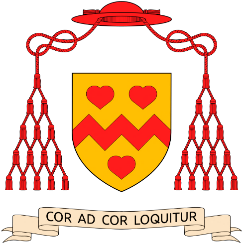 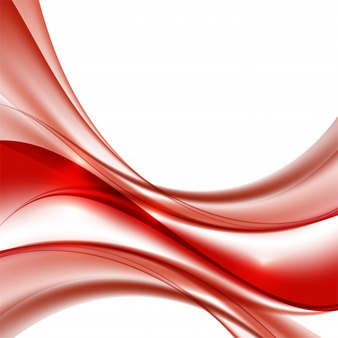 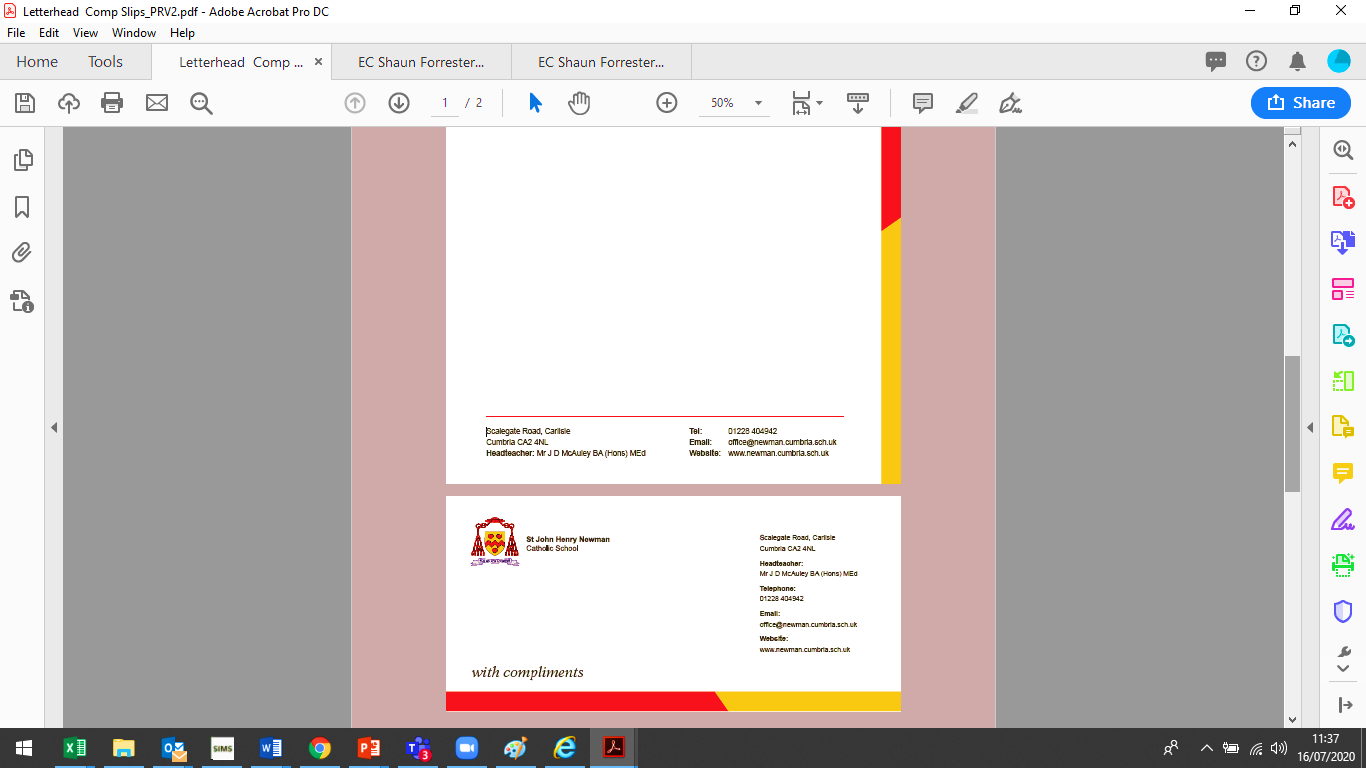 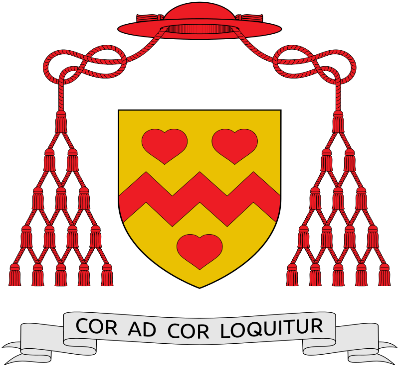 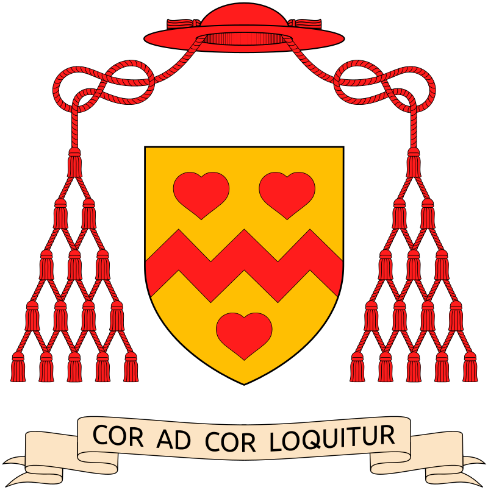 Where can you or your child get additional support with issues covered this term?​Our safeguarding lead, Mrs MooneyStudents can access support in schools through their tutors, head of year, or any member of our pastoral teamKooth – a counselling service accessible through the school websiteYour GP for issues surrounding health​Your local parish priest​Call the police immediately if you believe you are dealing with issues where a crime may have been committed.www.NHS.ukwww.taize.fr/en_rubrique2603www.anxietyuk.org.ukwww.bacp.co.ukwww.centreformentalhealth.org.ukwww.depressionalliance.orgwww.mind.org.ukwww.samaritans.orgwww.sane.org.ukhttps://www.idealflatmate.co.uk/students-mental-health-guidewww.careforthefamily.org.ukwww.parentlineplus.org.ukhttp://www.victimsupport.org.ukhttps://www.riftrefunds.co.uk/tax-rebates/uk-tax-refund-advice/tax-debt-and-mental-health/#takingstepshttps://www.nhs.uk/conditions/stress-anxiety-depression/coping-with-financial-worries/http://www.nationaldebtline.orgYear​Topic outline for this half term​How can you support your child with this?​7Topic: BullyingWhat is bullying?Impacts of bullyingCyber-bullyingSpreading rumoursDiscuss what counts as bullying. Encourage your child to reflect on their behaviour towards others. Keep conversations open and a safe environment to allow your child to talk to you about being a bully or a victim. Encourage your child to speak to an adult if they experience or witness bullying. Stress the importance of standing up for others as well as yourself. 8Topic: Finance and life skillsBudgetingTaxes and payslipsDebtRenting and mortgagesDiscuss these topics with your child. Encourage them to be aware of household and personal finances. Could you let them help with household finances? Could you give them a fictional (or real) budget to allocate to certain things? If they get pocket money, discuss the responsible use of money and how this might feed into full time or part time jobs that they may get in the future.9Topic: Online Safety – RadicalisationDefining key terminologyHow does radicalisation happen?Islamic radicalisation and IslamophobiaInternet subcultures including incels and toxic masculinityPrevent DutyOpen and honest communication about these issuesHave an awareness of your child’s activities onlineMonitor you child’s use of the internet and address any issuesLook at news articles together and discuss how you decide what to trust10Topic: The Equality ActWhat is the Equality Act?Protected characteristicsExamples of discrimination based on protected characteristics and how we can actively combat thisEncourage your child to engage with the news in terms of discrimination. Challenge ideas that prompt inequality or discrimination. Reflect on how the Equality Act might affect them in the future and what their legal rights are if they face workplace discrimination.11Year 11 have now completed the HRSE course and this lesson will return to the RE department in order to allow more targeted revision for their GCSE.